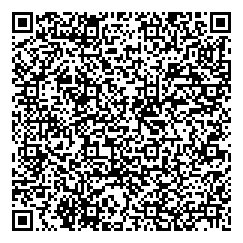 Госпошлина ЗАГС   ФИО получателя услуги: ________________________________________    ИНН/КПП  5902293594/590201001  УФК по Пермскому краю (Управление Министерства юстиции Российской Федерации по Пермскому краю,  л/с 04561879960)р/с 40101810700000010003  Отделение Пермь  БИК 045773001КБК 31810805000010001110  ОКТМО 57701000Регистрация расторжения брака по взаимному согласию/решению суда – 650 р.Регистрация расторжения брака по заявлению одного – 350 р.Регистрация заключения брака  – 350 р.Регистрация перемены имени – 1600 р.Регистрация установления отцовства – 350 р.